Создание условий для формирования у воспитанников навыков безопасного поведения на улицах и дорогах.Зинюшина И.ИМДОУ «Детский сад №117»(Саранск) Сегодня уже никого не надо убеждать в том, что чем раньше мы познакомим ребенка с правилами дорожного движения, научим его навыкам культуры поведения на улицах и дорогах, тем меньше будет происшествий на проезжей части.    Ребенка интересует улица и все на ней происходящее. И часто, увлеченный чем-либо новым, необычным, он попадает на улице в опасные для жизни ситуации. Это объясняется тем, что дети не умеют еще в должной степени управлять своим поведением. Задача взрослых - помочь детям научиться безопасному поведению на дороге.Привить навыки безопасного поведения на дороге, только рассуждая об осторожности, нельзя. В связи с этим, взяв за основу программу                                                   Т.И. Даниловой «Светофор», мною был разработан план мероприятий с интеграцией образовательных областей по ознакомлению с правилами дорожного движения.Все проведённые мероприятия нацелены на:-расширение знаний детей о правилах поведения на дороге и умение применять полученные знания о правилах дорожного движения в играх, инсценировках, в повседневной жизни; -объединение усилий педагогов и родителей в вопросе ознакомления детей с правилами дорожного движения и их соблюдению в жизни; планомерное и активное распространение знаний о правилах дорожного движения среди родителей. - разработку наглядных материалов, оказывающих развивающее воздействие и познавательную стимуляцию на детей. По ходу проводимых мероприятий решались следующие задачи:- формирование у детей знаний о культуре поведения на дороге; - воспитание  ответственности за безопасность своей жизни и жизни других людей;- воспитание потребности в соблюдении правил дорожного движения. Для реализации поставленных задач особое внимание уделяла на организацию предметно-пространственной развивающей образовательной среды, соблюдая ее принципы в соответствии с ФГОС:
- насыщенность среды  (соответствие возрастным возможностям детей и содержанию Программы) - представлена в виде дидактических, сюжетно- 
- трансформируемость  (возможность изменений ППС в зависимости от образовательной ситуации) - например игровой центр по ПДД перестраивается в автомастерскую, автозаправочную станцию, автосалон;
- полифункциональность (возможность разнообразного использования) - при использовании данных пособий закрепляются знания о видах транспорта, частях дороги, видах пешеходных переходов, развиваются сенсорные талоны (цвет, форма, величина, представление о пространственных изменениях), речевое развитие.- вариативность (разнообразие, периодическая сменяемость игрового материала) - например, повторяются правила поведения на дороге в разное время года, идет сравнение.
- доступность (свободный доступ к игровым пособиям);
- безопасность (соответствие требованиям по обеспечению надежности и безопасности их использования).Мною созданы необходимые условия, способствующие усвоению детьми азбуки пешехода: оформлен уголок по изучению ПДД, где можно увидеть макет улицы, дорожные знаки, иллюстрированные плакаты, книги по тематике, имеется картотека мультфильмов. С участием родителей изготовлены сюжетно-ролевые игры. Дети с большим удовольствием играют и закрепляют свои знания. Лучше всего дети усваивают материал в игре. На участке детского сада, с использованием дорожной разметки, я проводила игры: «Водители и пешеходы», «Дорожные знаки», «Пешеходный переход». Дети с удовольствием участвуют в игровой деятельности, получают практические навыки и умения, необходимые им в жизненных ситуациях на дороге.Вместе с детьми проводила театрализованные   представления по ПДД: «Буратино в гостях у детей», «Приключение в стране Светофория», «В гости к крокодилу Гене».В течение года проводила экскурсии по улицам поселка, где  дети закрепляли знания по правилам дорожного движения. Свои впечатления они выражали в рассказах и рисунках.  Организовывали выставки детского творчества,проводили праздники и развлечения, где дети рассказывали стихи, пели песни,  разгадывали загадки, отвечали на вопросы викторины, соревновались в эстафетах.В детском саду желанными гостями являются сотрудники ГИБДД. Они рассказывали  детям о том, к чему может привести неправильное поведение на дороге и незнание правил дорожного движения. Для родителей в нашей группе оформлены уголки по безопасности дорожного движения, где размещаем информацию о состоянии дорожно-транспортного травматизма .Мною составлены памятки и рекомендации  по вопросам обучения детей безопасному поведению на дороге; перечень и описание игр, направленных на закрепление у детей знаний по правилам дорожного движения.Предметно-развивающая среда, организованная мною в группе способствует формированию полезных навыков и привычек безопасного поведения на улице. Но всегда необходимо помнить, что ребенок учится законам дорог, беря пример с членов семьи и других взрослых. 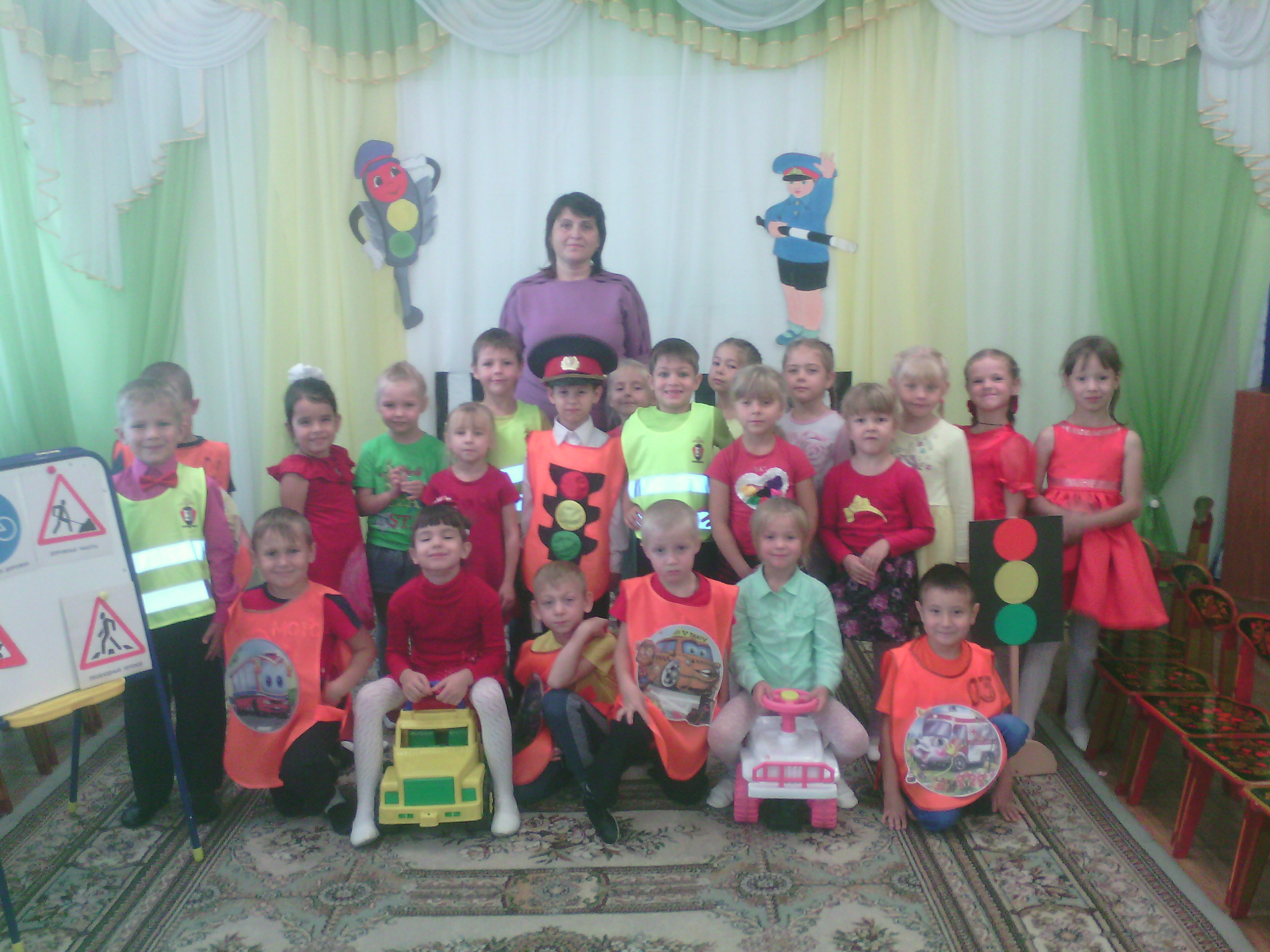 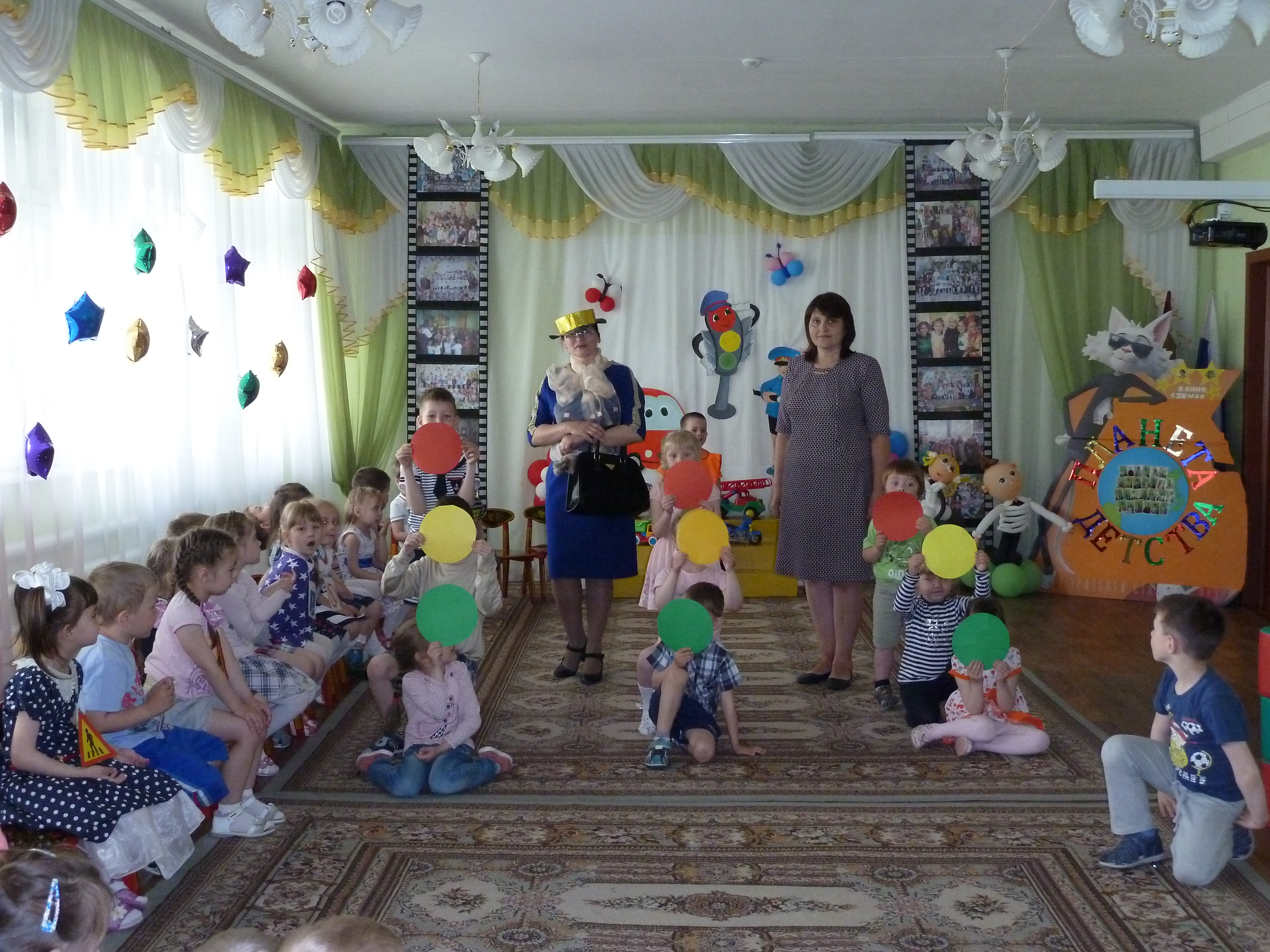 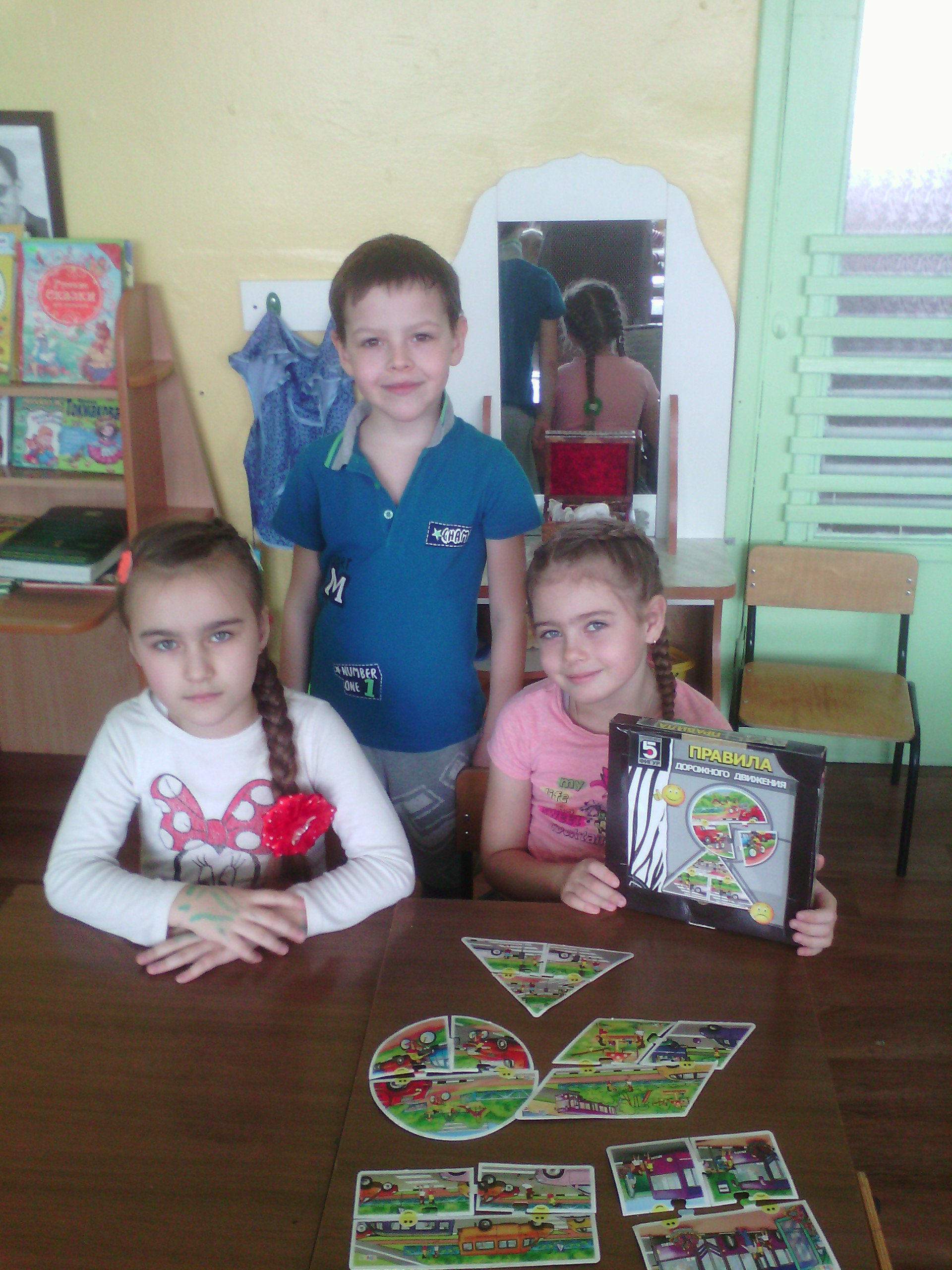 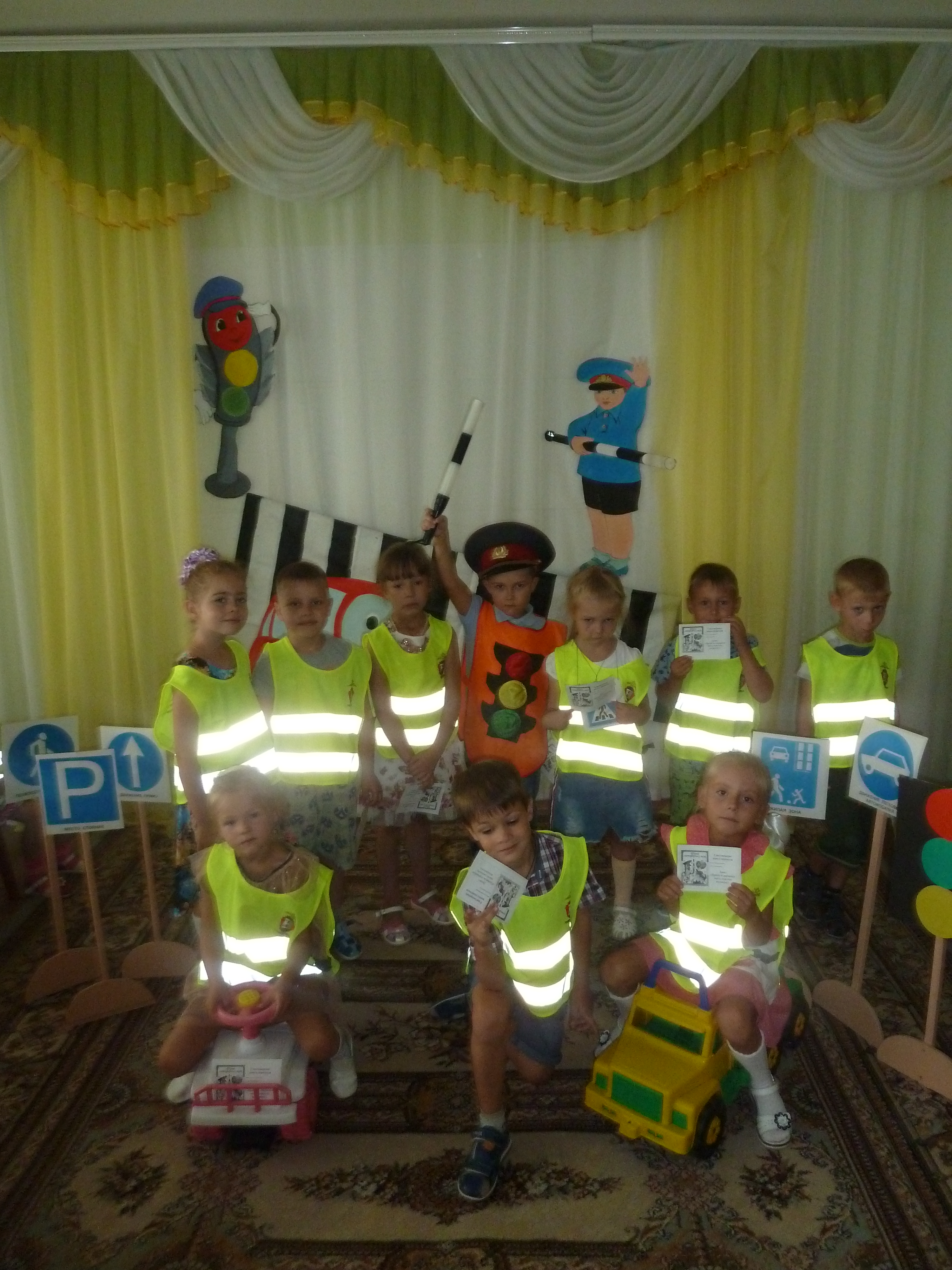 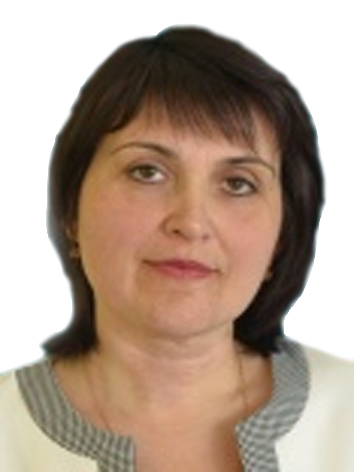 